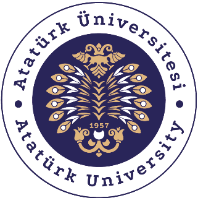 T.C.ATATÜRK ÜNİVERSİTESİTOPLUMSAL DUYARLILIK PROJELERİ UYGULAMA VE ARAŞTIRMA MERKEZİ SONUÇ RAPORUProje Adı: SİHİRLİ DOKUNUŞLAR Proje Kodu:117e0258-F099-4148-a18d-15b9aab248e1Proje Danışmanı: GÜNAY MERHAN MUĞLU DOÇ.DRProje YürütücüsüASLI TUBA POLAT Grup Üyeleri:Rabiya AYDOĞANElif SAZAKHatice KARAYILANYeşim CEYLANOCAK 2023ErzurumÖZETBu proje kapsamda ilk olarak pandomim Tiyatrosu ve yüz boyaması okul öncesi öğrenciler için Toplamda 2 etkinlik olmak üzere özel gereksiniminin farkındalık etkinliğinin düzenlemesi planlanmıştır Bu projede özel gereksinimli bireylere çocuklara tanıtma ve onları olan sevgi saygı yardımlaşma ve duyarlılığımızı arttırmak pandomim gösterisi çocuklara yönelik etkinliklerini öğrenmeye destekleyici birçok faydasını bir araya getirir pandemi sözsüz iletişim ve jest mimikler ile anlatılır pandomim tiyatrosunda özel gereksinimi çocukların yaşadığı zorluklar ve onları ortama uyum sağlama hakkında tiyatrocu canlandırılır Bu proje Atatürk Üniversitesi toplumsal duyarlılık projeleri tarafından desteklenmiştir     GİRİŞGeçmişten günümüze bazı toplumlarda engel kelimesi aşılması zor, geçilmesi imkânsız olarak görülmekte ve yansıtılmaktadır. Bu nedenle özel gereksinim bireylerin toplumdan soyutlanması kaçınılmaz olmuştur. Bu durumun önüne geçmek için engelin aslında aşılabilir olduğunun farkında olup buna gör etmek gerekir. Bu düşünceyle yola çıkarak özel gereksinim sihirli dokunuşlar sayesinde bile ortadan kalkabileceğinin bilincinde olarak projemizi başlattık. “ Sihirli Dokunuşlar" projesi ile okul öncesi öğrencilerin özel gereksinim vatandaşlarımıza karşı toplumsal duyarlılık oluşturma ihtiyacından ortaya çıkmıştır. Projenin özel gereksinimli öğrencilerin tiyatro sayesinde okul öncesi çocuklara aktarmak meraklarının giderilmesi, amaçlanmıştır.  Bu çalışma sadece okul öncesi çocuklara kazandırmayı değil aynı zamanda toplumumuzun aynası olan öğrencilerin özel gereksinim hakkında bilinçlenmesini sağlamıştır.ETKİNLİKAraştırmanın Yapıldığı Yer ve Zaman: Hınıs Çocuk Sokağı Kreş Ve Gündüz Bakımevi Ocak  2024Kullanılan veya Dağıtımı Yapılan Malzemeler: yüz boyası renkli boya kalemleri top oyuncak boyama sayfalarıProjenin Uygulanışı: Projenin iki etkinlik aşaması bulunmaktadır. Gözlem etkinliği: Özel gereksinim olma adayıdır dükkan yapılan çeşitli aktiviteler ve konuşmalar çocukların görebileceği yaşamları boyu devam edeceği bu konuyu benimseyip unutmayacaklar bir ortam hazırlamak projede pandomim sanatı yapılırken sanatçının kıyafet ve yüz boyası siyah beyaz renklerde tercih etmesinin sebebi Beden dilini daha çok ortaya çıkarmak ve eseri anlatmayı kolaylaştırmak.Ziyaret etkinliği: Hınıs Kreş ve bakımevinde yapılan pandomim tiyatrosundan sonra okul öncesi çocuklara yüz boyaması eşliğinde özel gereksinim farkındalık konusunu daha eğlenceli hale getirdik.Proje ekibimle beraber tiyatromuzu gerçekleştirdik .Danışmanım Günay Merhan Muğlu ile beraber devam eden çalışmalarımda katkısı ve yardımı bulunmaktadır.Hınıs Anaokulu projemizi gerçekleştirmemiz bize gün verdi ve bu konu hakkında bizlere yardımcı olmuştur etkinliklerden sonra renkli boya kalemleri dağıtılmıştır aynı zamanda çocukların boyayabileceği özel gereksinim konu alan boyama sayfaları dağıtılmıştır.Konu pekiştirilmiştir.SONUÇLARProjemiz kapsamında belirlenen Anaokuluna ziyaret gerçekleştirildi. Özel bireyleri farkındalık tanıtımı konusunda okul öncesi çocuklara pandomim Tiyatrosu ile pekiştirme bilinci kazandırılmıştır, ayrıca özel olarak tasarlanan çeşitli hediyelerle okul öncesi mutluluğuna ortak olunmuştur. Sonuç olarak; yapmış olduğumuz projeyle birlikte çok büyüterek özel gereksinimli bireylere tutumumuz hakkında merakları giderilmiş, keyifli zaman geçirmeleri sağlanmıştır. Projemizi destekleyerek engelli bireyleri ve toplumun diğer üyeleri için çok önemli bir aktivite ortamı sağladığından dolayı Atatürk Üniversitesi Toplumsal Duyarlılık Projeleri Uygulama ve Merkezi’ne teşekkür ederiz.PROJE UYGULAMASINA AİT GÖRSELLER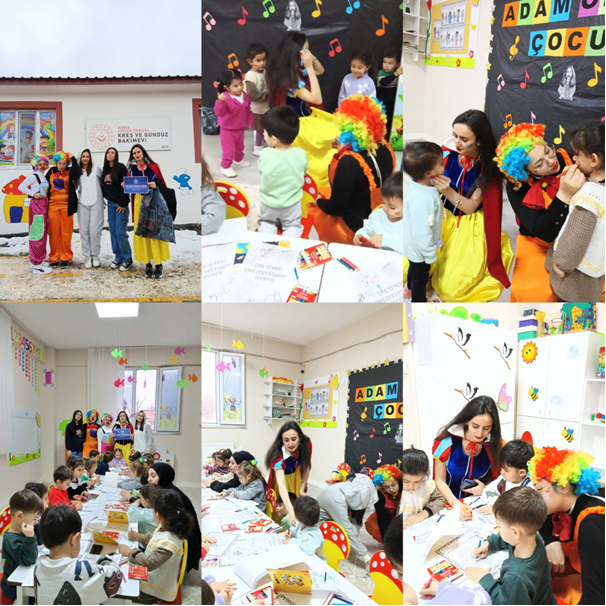 